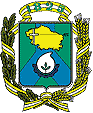 Анкета участника городского этапа Всероссийского конкурсав номинации «Педагогический дебют»Пономаренко Дарьи ГригорьевныМБОУ СОШ №14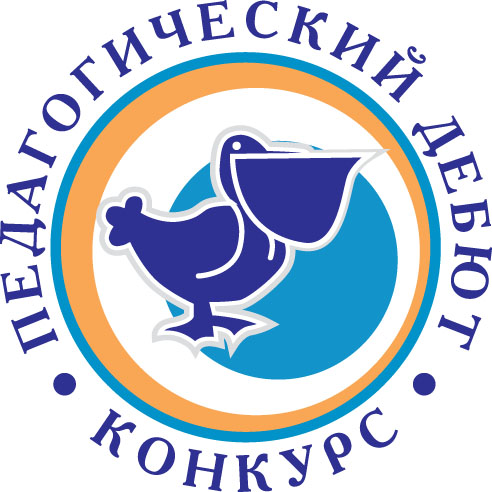 Подпись ____________                                                 Дата _______________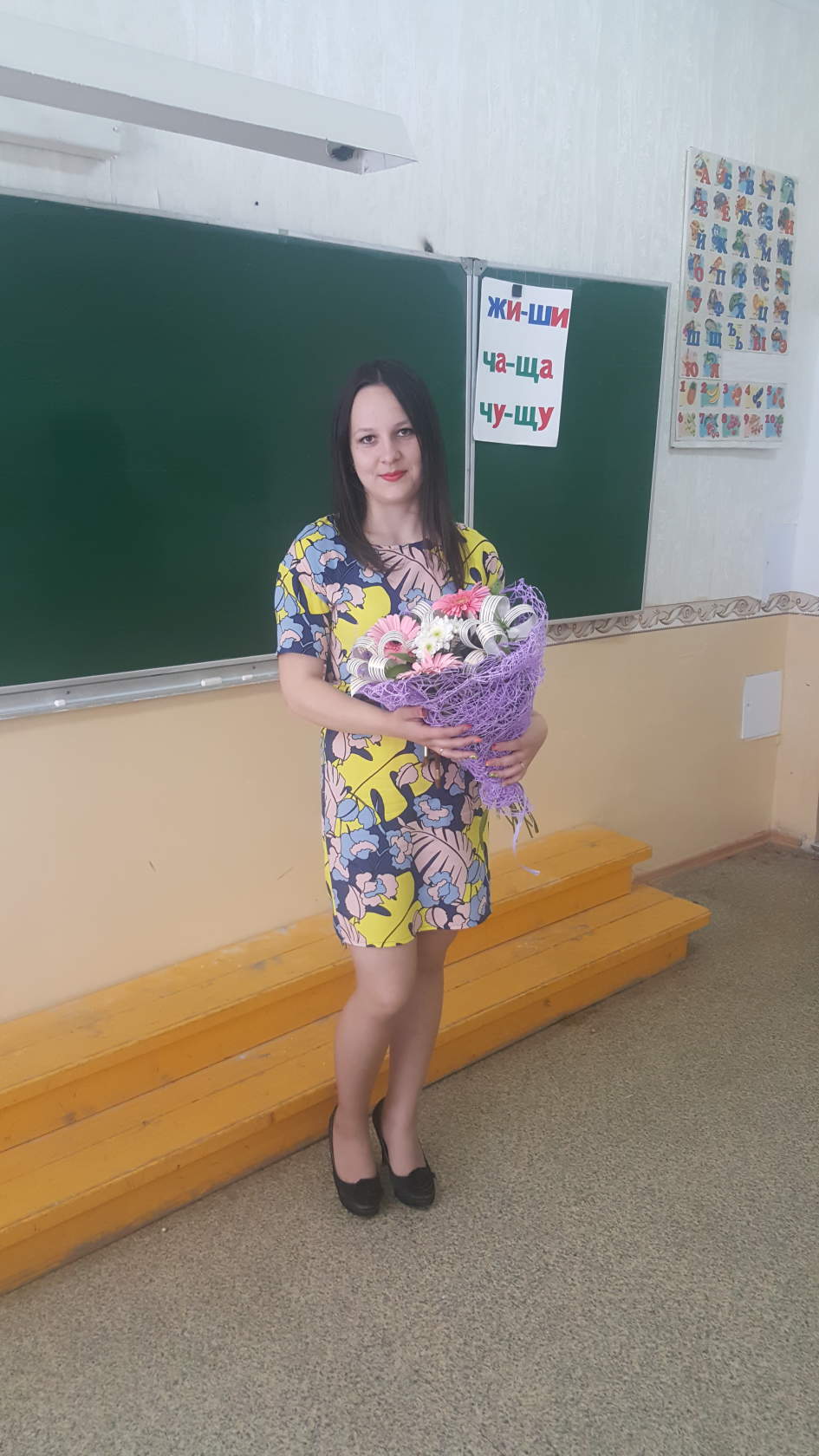 Анкета кандидата на участие в городском этапе Всероссийского конкурса  «Учитель года России -2017» в номинации «Педагогический дебют»Пономаренко(фамилия)Дарья Григорьевна(имя, отчество) МБОУ СОШ №14 г.Невинномысска(№ образовательного учреждения)1.Общие сведения1.Общие сведенияДата рождения (день, месяц, год)22.08.1994Место рожденияг. НевинномысскАдреса личного Интернет-ресурса, где можно познакомиться с участником и публикуемыми им материалами http://dashaponomarenko94.wixsite.com/teacherВаш девиз в жизни, профессииВперёд и только вперёд!Подарить сердце детям, стать настоящим мастером своего дела!2. Работа и учеба2. Работа и учебаМесто работы (полное наименование образовательной организации в соответствии с её уставом)Муниципальное бюджетное общеобразовательное учреждение средняя общеобразовательная школа №14Занимаемая должность (запись в соответствии с трудовой книжкой)учитель начальных классовПреподаваемые предметыНачальные классы и английский языкОбщий педагогический стаж (полных лет на момент заполнения анкеты)13. Образование3. ОбразованиеНазвание и год окончания организации профессионального образованияСГПИ, студентка 4-го курсаСпециальность, квалификация по диплому«Начальные классы и иностранный язык»Знание языков (укажите каких и степень владения) Английский (продвинутый)4. Общественная деятельность4. Общественная деятельностьУчастие в общественных организациях (наименование, направление деятельности и дата вступления)Участие в деятельности управляющего (школьного) советаУчастие в разработке и реализации муниципальных, региональных, федеральных, международных программ и проектов (с указанием статуса участия)15. Семья5. СемьяСемейное положение (укажите имя супруга (супруги) и его (ее) профессию) Пономаренко Сергей Алексеевич (киповец)Дети (укажите имя и возраст детей)Пономаренко Артём, 2 года6. Увлечения6. УвлеченияХоббиИгра на фортепианоСпорт, которым увлекаетесьКаратэЧем Вы можете «блеснуть» на сцене?спортивным танцем7. Контакты7. КонтактыРабочий телефон8(86554)7-38-23Мобильный телефон8-928-267-33-29Рабочая электронная почтаdasha.ponomarenko.94@yandex.ruЛичная электронная почтаdasha.ponomarenko.94@yandex.ru